BYTOM  - PRZEBUDOWA ULICY CYRYLA I METODEGO – II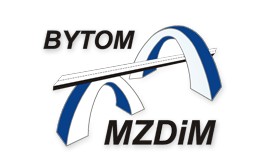 INWESTOR: 	Miejski Zarząd Dróg i Mostów                             		ul. Smolenia 35, 41- 902 Bytom 		e-mail: mzdim@mzdim.bytom.pl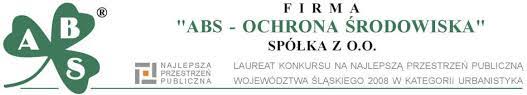 WYKONAWCA: ABS - Ochrona Środowiska Sp. z o.o. 		ul. Wierzbowa 14, 40 - 169 Katowice 		e-mail: firmaabs@gmail.com  Akcja informacyjna z dnia 20 lipca 2021r.Wykonawca przedstawił główne założenia w zakresie zmiany organizacji ruchu i przekroju poprzecznego ulicy Cyryla i Metodego oraz w kwartale ulic: Krzyżowej, Armii Krajowej, Św. Piotra i Świętochłowickiej.OPINIA DO PRZEDSTAWIONYCH ROZWIĄZAŃCZY AKCEPTUJĄ PAŃSTWO ZMIANY W ORGANIZACJI RUCHU?...........................................................................................................................................................................................................................................................................................................................................................................................................................................................................................................................................................................................................................................................................CZY AKCEPTUJĄ PAŃSTWO ZMIANY W ZAKRESIE RUCHU ROWEROWEGO?……………………………………………………………………………………………………………………….   ……………………………………………………………………………………………………………………….……………………………………………………………………………………………………………………….……………………………………………………...........................................................................................CZY AKCEPTUJĄ PAŃSTWO ZMIANY W PARKOWANIU POJAZDÓW?………………………………………………………………………………………………………………………………………………………………………………………………………………………………………………………………………………………………………………………………………………………………………………………………………………………………………………………………………………………………………………………………………………………………………………………………………………………CZY AKCEPTUJĄ PAŃSTWO ZMIANY ZAGOSPODAROWANIA SKWERU PRZY SKRZYŻOWANIU Z UL. LUDOWĄ?………………………………………………………………………………………………………………………………………………………………………………………………………………………………………………………………………………………………………………………………………………………………………………………………………………………………………………………………………………………………………………………………………………………………………………………………………………………INNE UWAGI, POMYSŁY I PROPOZYCJE?………………………………………………………………………………………………………………………………………………………………………………………………………………………………………………………………………………………………………………………………………………………………………………………………………………………………………………………………………………………………………………………………………………………………………………………………Data……………………………….